NOTA DEL PRESIDENTEEgregio Socio, rieccoci ad organizzare un’altra annata ricca di soddisfazioni insieme alle nostre Beneamate “Vespa”. Abbiamo cercato di offrire un programma abbastanza variegato in modo da darti ampie possibilità di scelta.Anche per quest’anno il direttivo ha deciso di lasciare invariata la quota di iscrizione come quella dello scorso anno, sperando di averti fatto cosa gradita.Ci siamo lasciati lo scorso anno con la Cena Sociale ed il rinnovo del Consiglio Direttivo con qualche conferma e qualche novità e con la mia riconferma nel ruolo di Presidente. Anche se ho più volte espresso la volontà di non ricandidarmi a questo ruolo, ma, visto l’esito plebiscitario del voto, mi sento onorato di intraprende questo 4° mandato da Presidente; e, anche se attualmente ricopro altri ruoli sia all’interno del Vespa Club Italia che dell’FMI, cercherò di impegnarmi per il VC Campobasso con la stessa passione di sempre.Una nota speciale la voglio spendere per il nostro raduno dello scorso mese di agosto, perfettamente riuscito grazie alla collaborazione di tutti (in particolare ai soci che, per dovere di ospitalità,  hanno ceduto il loro posto al ristorante, ai vespisti venuti da fuori Regione) ed alla particolare riuscita dell’esposizione delle vespe all’interno del Distretto Militare che tanto lustro ha dato al nostro evento.Un altro successo del nostro club è il boom di iscrizioni per la partecipazione, al raduno mondiale di Interlaken (Svizzera) ben 14 partecipanti, sforando di ben sei unità la quota assegnata al nostro VClub.Colgo l’occasione per ricordarti, che, come da indicazione del Vespa Club Italia, per potersi iscrivere ai vari Raduni inseriti a calendario dello stesso Vespa Club Italia è necessario effettuare l’iscrizione solo ed esclusivamente attraverso il proprio Club di riferimento ed esibire durante la manifestazione solo segni distintivi del Club di appartenenza.Eventuali inadempienze potranno essere sanzionate dal Vespa Club Italia, e per le quali non ci terremo in alcun modo responsabili.Grazie, Giovanni PACIFICONota Bene: Gli orari e le partenze verranno comunicati dal referente dell’evento sul gruppo WhatsApp. Inoltre, è preferibile da parte dei soci comunicare la partecipazione con largo anticipo. 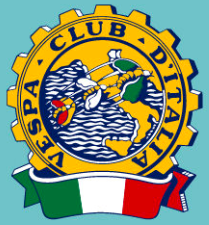 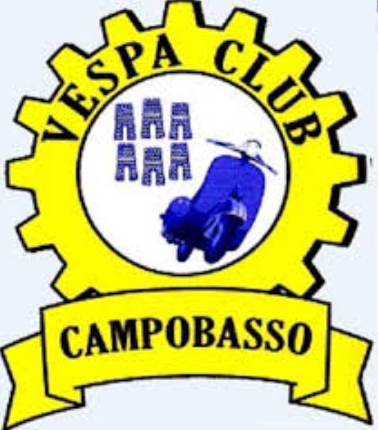 CALENDARIO EVENTI 2023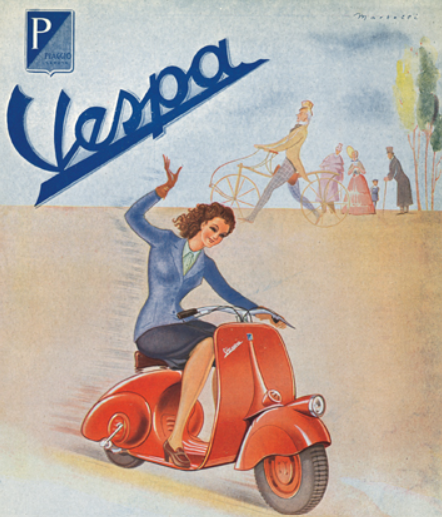 Il mito Italiano nel Mondo21 Maggio 2023	    Benedizione referente: E. RamacciatoRaduni:Maggio:    01   		Pofi (FR) referente: S. Rosa    28   		S.Severo (FG) referente: M. VespoliGiugno:    04 		Mondragone (CE) referente: A. Casertano     11 		Alvignano (CE) referente: G. Pacifico     11 		Popoli (PE) referente: S. Rosa15 - 18		 World Vespa Days Interlaken (Svizzera) ref.:  A. Casertano     18 		Faicchio (BN) referente: G. Pacifico     25 		Isernia referente: C. CostaLuglio:    09      	Larino (CB) referente: P. Conti     16		Agnone (IS) referente: G. Di NalloSettembre:    17      	Manfredonia (FG) referente: P. ContiUscita Libere:1° Maggio – Lucito Referente: G. Pacifico2 Luglio – Campitello Matese Ref.: G. Iannetta22 Luglio – Servizio staffetta MATESE Ref.: G. Pacifico22/23 luglio – Frosolone (IS) Referente: G. Pacifico30 Luglio – Monteroduni Pic-Nic tra Castello e Fiume Ref.: G. Pacifico6 agosto Baranello (CB) Referente: G. Iannetta20 Agosto – S. Bartolomeo in G. (BN) Referente: G. Iannetta3 Settembre Vespizza Referente: G. IannettaLE DATE POSSONO SUBIRE VARIAZIONI PER DIVERSE ESIGENZEELENCO REFERENTI:CASERTANO ANTONIO……………..338/5456369CONTI PIETRO ………………………….347/2264391COSTA CLAUDIO ………………………335/1908560DI NALLO GIOVANNI ………………..329/2239855IANNETTA GIOVANNI..................348/0945530 PACIFICO GIOVANNI....................347/9034269RAMACCIATO ERMANNO............392/6663155 ROSA STEFANO............................328/5533316VESPOLI MIMMO.........................348/4773231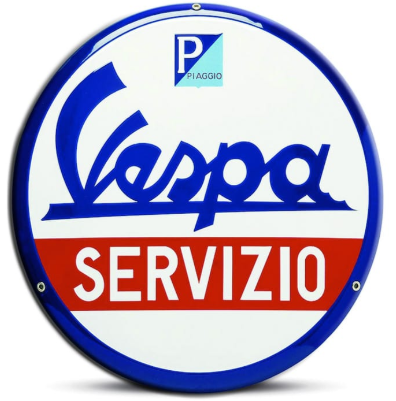 